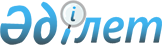 О введении карантина по эмфизематозному карбункулу крупного рогатого скота в селе Винном Фрунзенского сельского округа
					
			Утративший силу
			
			
		
					Постановление Глубоковского районного акимата Восточно-Казахстанской области от 09 декабря 2010 года № 907. Зарегистрировано управлением юстиции Глубоковского района Департамента юстиции Восточно-Казахстанской области 28  декабря 2010 года за N 5-9-141. Утратило силу - письмо Глубоковского районного акимата от 18 января 2011 года № 179-02-11

      Сноска. Утратило силу - письмо Глубоковского районного акимата от 18.01.2011 № 179-02-11.      На основании подпункта 2) пункта 1 статьи 10 Закона Республики Казахстан «О ветеринарии», руководствуясь подпунктом 18) пункта 1 статьи 31 Закона Республики Казахстан «О местном государственном управлении и самоуправлении в Республике Казахстан», представления главного государственного ветеринарно-санитарного инспектора Глубоковского района о введении карантинного режима эмфизематозного карбункула крупного рогатого скота, в целях локализации и недопущения распространения очага заболевания эмфизематозным карбункулом среди сельскохозяйственных животных в селе Винном Фрунзенского сельского округа Глубоковского района от 07 декабря 2010 года № 330 Глубоковский районный акимат ПОСТАНОВЛЯЕТ:

      1. Установить карантинный режим с 9 декабря 2010 года в селе Винном Фрунзенского сельского округа Глубоковского района.



      2. Утвердить прилагаемый план ветеринарных мероприятий по ликвидации и недопущению распространения очага заболевания эмфизематозным карбункулом.

      3. Контроль за исполнением данного постановления возложить на заместителя акима Глубоковского района Лаптева В.В.



      4. Настоящее постановление вводится в действие по истечении десяти календарных дней после дня его первого официального опубликования.

       Аким Глубоковского района                      В. Кошелев

       СОГЛАСОВАНО:

Утвержден

постановлением акимата

Глубоковского района

№ 907 от 9 декабря 2010 года План

ветеринарных мероприятий

по ликвидации и недопущению распространения очага заболевания

эмфизематозного карбункула
					© 2012. РГП на ПХВ «Институт законодательства и правовой информации Республики Казахстан» Министерства юстиции Республики Казахстан
				Начальник государственного учреждения «Глубоковская районная территориальная инспекция Комитета государственной инспекции в агропромышленном комплексе Министерства сельского хозяйства Республики Казахстан»

 К. Токтасынов«9» декабря 2010 г.

 Начальник государственного учреждения «Управление государственного санитарно-эпидемиологического надзора по Глубоковскому району Департамента комитета государственного санитарно-эпидемиологического надзора Министерства здравоохранения Республики Казахстан по Восточно-Казахстанской области»

 К. Баймухамбетов«9» декабря 2010 г.№

п\пНаименование мероприятийСрок

исполненияОтветственные

за исполнения1Провести подворный осмотр и обеспечить точный учет всего восприимчивого к эмфизематозному карбункулу поголовья сельскохозяйственных животныхдо 10.12.2010 годаГлавный ветеринарно-санитарный инспектор ГУ «Глубоковская РТИ КГИ в АПК МСХ РК» (по согласованию); ветеринарный специалист местного исполнительного органа Фрунзенского сельского округа Белянин В.В.; ветеринарный врач КГП «Ветеринарная служба Глубоковского района» Хорохордин А.Н.2Всех животных восприимчивых к эмфизематозному карбункулу до 4 лет подвергнуть клиническому осмотру и термометрии. Изолировать животных, имеющие клинические признаки (хромата, отеки, повышение температуры)НемедленноГУ «Отдел сельского хозяйства и ветеринарии»; ветеринарные врачи КГП «Ветеринарная служба Глубоковского района», Аубакирова Г.Н.3Провести вакцинацию крупного рогатого скота в возрасте от 3 месяцев до 4 лет не имеющих клинических признаков заболевания, в селе Винное Фрунзенского округаНемедленноГУ «Отдел сельского хозяйства и ветеринарии»; ветеринарные врачи КГП «Ветеринарная служба Глубоковского района», Аубакирова Г.Н.4В случаи падежа животных с признаками, характерными эмфизематозному карбункулу, вскрытие трупа произвести только у приготовленной для трупа ямы или у места для сжигания и обеспечить направление патологического материала в областной филиал РГП ветеринарной лаборатории. Трупы сжечь. В случае падежа животных организовать вывоз трупов на скотомогильник или к месту сжиганияПостоянноГУ «Отдел сельского хозяйства и ветеринарии»; ветеринарные врачи КГП «Ветеринарная служба Глубоковского района», Аубакирова Г.Н.; главный ветеринарно-санитарный инспектор ГУ «Глубоковская РТИ КГИ в АПК МСХ РК» (по согласованию)5До снятия карантина убой сельскохозяйственных животных в селе Винное запретитьПостоянноГлавный ветеринарно-санитарный инспектор ГУ «Глубоковская РТИ КГИ в АПК МСХ РК» (по согласованию); ветеринарный специалист местного исполнительного органа Фрунзенского сельского округа Белянин В.В.; владельцы животных6Навоз, подстилку и остатки корма, загрязненные выделениями больных животных, перед удалением увлажнить 10%-ным горячим раствором едкого натра, затем сжечь. Этим же раствором обработать загрязненную возбудителем почву. Провести дезинфекцию в очагахНемедленноКГП «Ветеринарная служба Глубоковского района», Аубакирова Г.Н.7Обеспечить проведение заключительной дезинфекции в очагах вынужденного забоя, вскрытие, падежа и мест хранения продуктов убоя сельскохозяйственных животных, подозрительных на заболевание эмфизематозного карбункулаПри подозрении на заболеваниеКГП «Ветеринарная служба Глубоковского района», Аубакирова Г.Н.8Ставить в известность ветеринарную службу района о вновь приобретенных животных, полученном приплоде, их убое и продаже, о внезапном падеже животныхПостоянноВладельцы животных9Запретить перемещение, ввоз и вывоз территорию села Винное Фрунзенского сельского округа всех видов животных, продуктов животноводства (мясо, молоко, шерсть, кожа) до снятия карантинаНа карантинный периодГУ «Отдел сельского хозяйства и ветеринарии»;главный ветеринарно-санитарный инспектор ГУ «Глубоковская РТИ КГИ в АПК МСХ РК» (по согласованию); владельцы животных10Продажу, обмен и внутрихозяйственную перегруппировку крупного рогатого скота и овец запретитьНа карантинный периодГлавный ветеринарно-санитарный инспектор ГУ «Глубоковская РТИ КГИ в АПК МСХ РК» (по согласованию); ветеринарный специалист местного исполнительного органа Фрунзенского сельского округа Белянин В.В.; владельцы животных11Не допускать подворного, убоя сельскохозяйственных животных и реализации мяса без заключения ветеринарных специалистов. Обеспечить ветеринарно-санитарную экспертизу туш и продуктов убоя сельхозживотных. Закончить строительство убойной площадки во Фрунзенском сельском округеПосле снятия карантина, постоянноАким Фрунзенского сельского округа; ветеринарный специалист местного исполнительного органа Фрунзенского сельского округа Белянин В.В.12Обеспечить лабораторный контроль за качеством проведенной заключительной дезинфекции в очагах эмфизематозного карбункулаНемедленно после экспозицииКГП «Ветеринарная служба Глубоковского района», Аубакирова Г.Н.13Проводить широкую ветеринарно-просветительскую работу среди населения по вопросам профилактики заражения, разнообразить формы и методы пропагандыПостоянноАким Фрунзенского сельского округа; ветеринарный специалист местного исполнительного органа Фрунзенского сельского округа Белянин В.В.